Αναγνωστόπουλος ΑντώνηςΚαθηγητής  2310998203	     anagnost@physics.auth.gr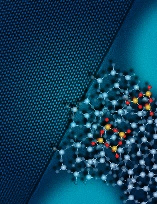 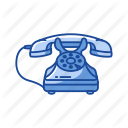 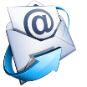 Τομέας Φυσικής Στερεάς ΚατάστασηςΤμήμα ΦυσικήςΚεχαγιάς ΘωμάςΚαθηγητής  2310998023	     kehagias@auth.grΤομέας Φυσικής Στερεάς ΚατάστασηςΤμήμα ΦυσικήςΚομνηνού ΦιλομήλαΚαθηγήτρια  2310998195	     komnhnoy@auth.grΤομέας Φυσικής Στερεάς ΚατάστασηςΤμήμα ΦυσικήςΛογοθετίδης ΣτέργιοςΚαθηγητής  2310998174	     logot@auth.grΤομέας Φυσικής Στερεάς ΚατάστασηςΤμήμα ΦυσικήςΠαλούρα ΕλένηΚαθηγήτρια  2310998036	     paloura@auth.grΤομέας Φυσικής Στερεάς ΚατάστασηςΤμήμα ΦυσικήςΠαπαγγελής ΚωνσταντίνοςΚαθηγητής  2310998031	     kpapag@physics.auth.grΤομέας Φυσικής Στερεάς ΚατάστασηςΤμήμα ΦυσικήςΠαυλίδου ΕλένηΚαθηγήτρια  2310998147	     elpavlid@physics.auth.grΤομέας Φυσικής Στερεάς ΚατάστασηςΤμήμα ΦυσικήςΠολάτογλου ΧαρίτωνΚαθηγητής  2310998035	     hariton@auth.grΤομέας Φυσικής Στερεάς ΚατάστασηςΤμήμα ΦυσικήςΦράγκης ΝικόλαοςΚαθηγητής  2310998177	     frangis@auth.grΤομέας Φυσικής Στερεάς ΚατάστασηςΤμήμα ΦυσικήςΧατζηκρανιώτης ΕυριπίδηςΚαθηγητής  2310998216	     evris@physics.auth.grΤομέας Φυσικής Στερεάς ΚατάστασηςΤμήμα ΦυσικήςΧρυσάφης ΚωνσταντίνοςΚαθηγητής  2310998188	     hrisafis@physics.auth.grΤομέας Φυσικής Στερεάς ΚατάστασηςΤμήμα ΦυσικήςΑγγελακέρης ΜαυροειδήςΚαθηγητής  2310998172	     agelaker@auth.grΤομέας Φυσικής Στερεάς ΚατάστασηςΤμήμα ΦυσικήςΑρβανιτίδης ΙωάννηςΑναπληρωτής Καθηγητής  2310998213	     jarvan@physics.auth.grΤομέας Φυσικής Στερεάς ΚατάστασηςΤμήμα ΦυσικήςΒουρουτζής ΝικόλαοςΑναπληρωτής Καθηγητής  2310998196	     nikosv@auth.grΤομέας Φυσικής Στερεάς ΚατάστασηςΤμήμα ΦυσικήςΔημητρακόπουλος ΓεώργιοςΑναπληρωτής Καθηγητής  2310998562	     gdim@auth.grΤομέας Φυσικής Στερεάς ΚατάστασηςΤμήμα ΦυσικήςΚατσικίνη ΜαρίαΑναπληρώτρια Καθηγήτρια  2310998500	     katsiki@auth.grΤομέας Φυσικής Στερεάς ΚατάστασηςΤμήμα ΦυσικήςΚιοσέογλου ΙωσήφΑναπληρωτής Καθηγητής  2310998312	     sifisl@auth.grΤομέας Φυσικής Στερεάς ΚατάστασηςΤμήμα ΦυσικήςΛιούτας ΧρήστοςΑναπληρωτής Καθηγητής  2310998206	     lioutas@physics.auth.grΤομέας Φυσικής Στερεάς ΚατάστασηςΤμήμα ΦυσικήςΤάσσης ΔημήτριοςΑναπληρωτής Καθηγητής  2310998086	     tassis@physics.auth.grΤομέας Φυσικής Στερεάς ΚατάστασηςΤμήμα ΦυσικήςΒυρσωκινός ΚωνσταντίνοςΕπίκουρος Καθηγητής  2310998026	     kv@auth.grΤομέας Φυσικής Στερεάς ΚατάστασηςΤμήμα ΦυσικήςΔόνη-Καρανικόλα ΕυθυμίαΕπίκουρη Καθηγήτρια  2310998155	     edonikar@auth.grΤομέας Φυσικής Στερεάς ΚατάστασηςΤμήμα ΦυσικήςΜεταξά ΧρυσούλαΕργαστηριακό Διδακτικό Προσωπικό  2310998027	     cmeta@physics.auth.grΤομέας Φυσικής Στερεάς ΚατάστασηςΤμήμα ΦυσικήςΓαλαρινιώτης ΓεώργιοςΕιδικό Τεχνικό Εργαστηριακό Προσωπικό  2310998017	     galarini@auth.grΤομέας Φυσικής Στερεάς ΚατάστασηςΤμήμα ΦυσικήςΔημητριάδης ΧαράλαμποςΟμότιμος Καθηγητής  2310998094	     cdimitri@physics.auth.grΤομέας Φυσικής Στερεάς ΚατάστασηςΤμήμα ΦυσικήςΚαρακώστας ΘεόδωροςΟμότιμος Καθηγητής  2310998061	     karakost@auth.grΤομέας Φυσικής Στερεάς ΚατάστασηςΤμήμα ΦυσικήςΠολυχρονιάδης ΕυστάθιοςΟμότιμος Καθηγητής  2310998163	     polychr@auth.grΤομέας Φυσικής Στερεάς ΚατάστασηςΤμήμα ΦυσικήςΒες ΣωτήριοςΟμότιμος Καθηγητής  2310998034	     ves@auth.grΤομέας Φυσικής Στερεάς ΚατάστασηςΤμήμα ΦυσικήςΠαρασκευόπουλος ΚωνσταντίνοςΟμότιμος Καθηγητής  2310998015	     kpar@auth.grΤομέας Φυσικής Στερεάς ΚατάστασηςΤμήμα ΦυσικήςΑίθουσα Συνεδριάσεων  2310998017	     fsk-grammatia@physics.auth.grΤομέας Φυσικής Στερεάς ΚατάστασηςΤμήμα ΦυσικήςΑίθουσα Σεμιναρίων  2310998017	     fsk-grammatia@physics.auth.grΤομέας Φυσικής Στερεάς ΚατάστασηςΤμήμα ΦυσικήςΣυνεργάτεςΕργαστήριο Ηλεκτρονικής Μικροσκοπίας  2310998011	     Τομέας Φυσικής Στερεάς ΚατάστασηςΤμήμα ΦυσικήςΣυνεργάτεςΕργαστήριο Ηλεκτρονικής Μικροσκοπίας  2310998146	     Τομέας Φυσικής Στερεάς ΚατάστασηςΤμήμα ΦυσικήςΜολοχίδης ΑναστάσιοςΕπίκουρος Καθηγητής  2310998168	     tasosmol@auth.grΤομέας Φυσικής Στερεάς ΚατάστασηςΤμήμα ΦυσικήςΣαμαράς ΙωάννηςΕπίκουρος Καθηγητής  2310998187	     samaras@physics.auth.grΤομέας Φυσικής Στερεάς ΚατάστασηςΤμήμα ΦυσικήςΒίγκα ΕλένηΛέκτορας  2310998186	     vinga@auth.grΤομέας Φυσικής Στερεάς ΚατάστασηςΤμήμα ΦυσικήςΑνδρεάδου ΑριάδνηΕργαστηριακό Διδακτικό Προσωπικό  2310998092	     aria@auth.grΤομέας Φυσικής Στερεάς ΚατάστασηςΤμήμα ΦυσικήςΓραβαλίδης ΧριστόφοροςΕργαστηριακό Διδακτικό Προσωπικό  2310998850	     cgrava@physics.auth.grΤομέας Φυσικής Στερεάς ΚατάστασηςΤμήμα ΦυσικήςΖορμπά ΤριανταφυλλιάΕργαστηριακό Διδακτικό Προσωπικό  2310998093	     zorba@auth.grΤομέας Φυσικής Στερεάς ΚατάστασηςΤμήμα ΦυσικήςΚασσαβέτης ΣπύροςΕργαστηριακό Διδακτικό Προσωπικό  2310998076	     skasa@physics.auth.grΤομέας Φυσικής Στερεάς ΚατάστασηςΤμήμα ΦυσικήςΛασκαράκης ΑργύρηςΕργαστηριακό Διδακτικό Προσωπικό  2310998850	     alask@physics.auth.grΤομέας Φυσικής Στερεάς ΚατάστασηςΤμήμα ΦυσικήςΜάντζαρη ΑλκυόνηΕργαστηριακό Διδακτικό Προσωπικό  2310998092	     am@auth.grΤομέας Φυσικής Στερεάς ΚατάστασηςΤμήμα ΦυσικήςΓιώτη ΜαρίαΕπίκουρη Καθηγήτρια  2310998103	     mgiot@physics.auth.grΤομέας Φυσικής Στερεάς ΚατάστασηςΤμήμα ΦυσικήςΤσιαούσης ΙωάννηςΕργαστηριακό Διδακτικό Προσωπικό  2310998169	     tsiaous@auth.grΤομέας Φυσικής Στερεάς ΚατάστασηςΤμήμα ΦυσικήςΧαστάς ΝίκοςΕργαστηριακό Διδακτικό Προσωπικό  2310998217	     nhastas@auth.grΤομέας Φυσικής Στερεάς ΚατάστασηςΤμήμα ΦυσικήςΚιουτσούκ - Κυριακόπουλος ΒασίλειοςΕιδικό Τεχνικό Εργαστηριακό Προσωπικό  2310998147	     vkyriak@physics.auth.grΤομέας Φυσικής Στερεάς ΚατάστασηςΤμήμα ΦυσικήςΠαντούση ΚυράνναΕιδικό Τεχνικό Εργαστηριακό Προσωπικό  2310998146	     padousi@auth.grΤομέας Φυσικής Στερεάς ΚατάστασηςΤμήμα ΦυσικήςΑργυράκης ΠαναγιώτηςΟμότιμος Καθηγητής  2310998043	     panos@auth.grΤομέας Φυσικής Στερεάς ΚατάστασηςΤμήμα ΦυσικήςΚαλέρη - Βλάχου Μαρία - Μαρίνα  2310998193	     kallery@astro.auth.grΤομέας Φυσικής Στερεάς ΚατάστασηςΤμήμα ΦυσικήςΣυνεργάτεςΕργαστήριο Νανοτεχνολογίας LTFN  2310998952	     info@ltfn.grΤομέας Φυσικής Στερεάς ΚατάστασηςΤμήμα ΦυσικήςΘυρίδες ΑλληλογραφίαςΜελών ΤομέαΤομέας Φυσικής Στερεάς ΚατάστασηςΤμήμα ΦυσικήςΘυρίδες ΑλληλογραφίαςΜελών ΤομέαΤομέας Φυσικής Στερεάς ΚατάστασηςΤμήμα ΦυσικήςΣυνεργάτεςΕργαστήριο Οπτικής-Φασματοσκοπίας  2310998014	     Τομέας Φυσικής Στερεάς ΚατάστασηςΤμήμα Φυσικής